Державна установа 
«Центр громадського здоров’я Міністерства охорони здоров’я України» оголошує конкурс на залучення консультантів в рамках проекту «Посилення спроможності лікування ВІЛ/СНІД в Україні згідно з Надзвичайним планом Президента США по боротьбі зі СНІДом (PEPFAR)»Назва позиції: Консультант з тестування регіональної мультидисциплінарної команди (МДК) з безперервного підвищення якості/ Consultant on testing of regional CQI  MDТКількість позицій: 15Регіон діяльності: Дніпропетровська, Донецька, Одеська, Полтавська, Кіровоградська, Запорізька, Київська, Чернігівська, Миколаївська, Херсонська, Черкаська, м. Одеса, м. Київ, м. Кривий Ріг, м. Маріуполь.Період виконання робіт: 1 серпня 2018 року – 31 березня 2019 року з можливою пролонгацією.Рівень зайнятості:– 4 дні на місяцьІнформація щодо установи:Державна установа «Центр громадського здоров’я Міністерства охорони здоров’я України» (далі – Центр) здійснює організаційне та технічне керівництво для медичних працівників і менеджерів охорони здоров'я для забезпечення адекватності лікування ВІЛ-позитивних осіб та пацієнтів з туберкульозом. Центр надає допомогу в розробці регуляторної політики і взаємодіє з іншими міністерствами, науково-дослідними установами, міжнародними установами та громадськими організаціями, що працюють в сфері ВІЛ/СНІДу та туберкульозу. У програмах моніторингу, Центр приділяє особливу увагу зміцненню зв'язків із закладами первинної ланки охорони здоров'я та соціальних служб, як основу суспільної охорони здоров'я. Центр також працює з організаціями – представниками громадянського суспільства (наприклад, НУО що займаються адвокацією та зниженням шкоди в галузі ВІЛ-інфекції/СНІДу, місцевими громадськими організаціями, що працюють в сфері профілактики та лікування ВІЛ тощо) по всій Україні для задоволення потреб пацієнтів і для забезпечення скоординованої та орієнтованої на пацієнта відповіді на інфекційні захворювання. Цілі роботи МДК: Аналіз та перегляд схем АРТ (як стартових, так і при зміні\заміні) на доцільність застосування.Забезпечення навчання фахівців сайтів АРТ з комбінування антиретровірусних препаратів та питань резистентності.Моніторинг показників рівня вірусного навантаження пацієнтів на АРТ, для визначення підгрупи пацієнтів, які не вимагають щоквартального огляду у зв’язку досягненням контрольованого рівня вірусної супресії.Створення та підтримка планової системи моніторингу прихильності на сайтах АРТ в 12 пріоритетних регіонах.Організація та проведення програмних заходів, в тому числі робочих груп, круглих столів, семінарів, тренінгів, нарад, конференцій.Проведення адвокаційних  заходів  щодо впровадження інноваційних моделей надання послуг та розширення доступу до лікування.Робота з регіональними представниками урядового сектору щодо впровадження політики Test and Start.Основні обов'язки:Координація діяльність різних партнерів із проведення тестування в регіоні, включаючи програми ПЕПФАР, Глобального Фонду, AHF, тестувань за рахунок місцевих бюджетів (за виключенням тестувань вагітних, донорів, призовників та новонароджених).Забезпечення якості проведення тестування з ініціативи медичного працівника та тестування партнерів ВІЛ-інфікованих осіб (забезпечення уникнення дублювання проектів із тестування на регіональному рівні.Забезпечення покриття проектами з тестування першочергових районів і закладів для проведення тестування з ініціативи медичного працівника; сприяння універсальному запровадженню тестування партнерів ВІЛ-інфікованих осіб у межах регіону).Координація  збору щоквартальної  звітності по тестуванню швидкими тестами з ініціативи медичного працівника та подачу звітності у Центр.Проведення аналізу результатів тестування.Здійснення візитів у заклади, що проводять тестування з ініціативи медичного працівника швидкими тестами та надавання необхідну технічну допомогу із забезпечення організації та якості тестування.Участь у щомісячних одноденних робочих зустрічах (skype нарадах) з координатором Центра.Участь в проведенні адвокаційних заходів щодо впровадження інноваційних моделей надання послуг з тестування.Участь в організації та проведенні програмних заходів, в т.ч. робочих груп, круглих столів, семінарів, тренінгів, нарад, конференцій.Забезпечення виконання програмних індикаторів.Участь в піврічних форумах з поліпшення якості тестування.Виконання інших обов’язків, пов’язаних з реалізацією Проекту.
Вимоги до професійної компетентності:Вища освіта (медична статистика, епідеміологія є перевагою) та досвід роботи у сфері надання послуг ЛЖВ не менше 3 років.Досвід в організації та проведенні навчання на робочому місці.Досвід роботи у галузі епідеміології інфекційних хвороб та/або моніторингу і оцінці ефективності виконання програм.Досвід роботи зі значним масивом даних.Досвід аналізу статистичних даних, використання електронних інструментів тощо.Бажано досвід у проведенні та підготовці досліджень, оцінок та наукових матеріалів.Відмінне знання усної та письмової ділової української мови.Володіння англійською мовою (є перевагою).Добре знання комп'ютера, що включає володіння пакетом програм MS Office, Exсel, PowerPoint, MS Access.Чітке дотримання термінів виконання завдань.Відповідальність.Інші специфікації та припущення:Постачальник отримає оплату за фактично надані послуги.  Центр забезпечує нагляд через команду координаторів протягом всього терміну дії цього договору. Всі платежі в рамках цього договору будуть здійснені на основі щомісячного рахунку фактури наданого постачальником після виконання завдань та будуть оплачені протягом 6 - 7 днів після його отримання.Резюме мають бути надіслані на електронну адресу: vacancies@phc.org.ua. В темі листа, будь ласка, зазначте: «101-2018 Консультант з  тестування регіональної мультидисциплінарної команди (МДК) з безперервного підвищення якості».Термін подання документів – до 25 липня 2018 року, реєстрація документів 
завершується о 18:00.За результатами відбору резюме успішні кандидати будуть запрошені до участі у співбесіді. У зв’язку з великою кількістю заявок, ми будемо контактувати лише з кандидатами, запрошеними на співбесіду. Умови завдання та контракту можуть бути докладніше обговорені під час співбесіди.Державна установа «Центр громадського здоров’я Міністерства охорони здоров’я України» залишає за собою право повторно розмістити оголошення про вакансію, скасувати конкурс на заміщення вакансії, запропонувати посаду зі зміненими обов’язками чи з іншою тривалістю контракту.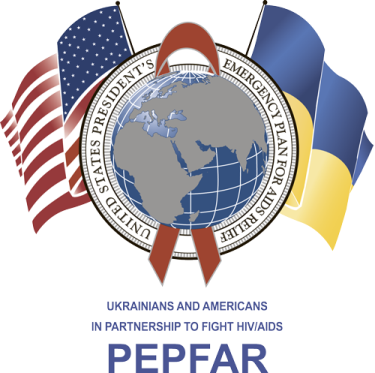 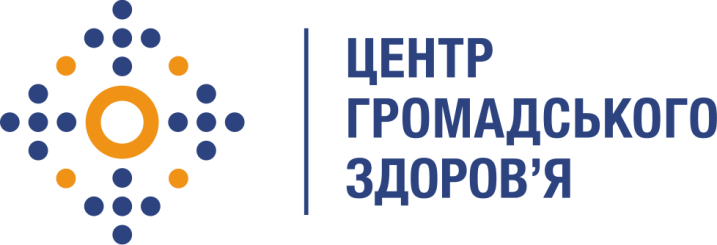 